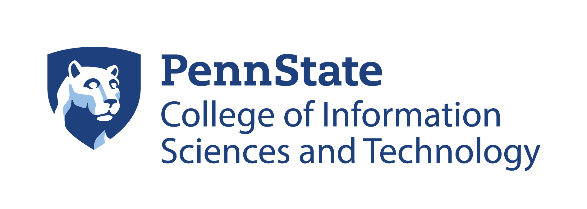 Specialization Course Waiver FormName:PSU ID:Email:Guidelines:The course must be from an accredited institution.You must have received an A or B grade in the course.The course must appear on an official graduate transcript. You will need to send us a copy of the official transcript with the course and grade listed.The course must have been taken within the five years prior to the date of registration to the IST graduate program.You must also send the syllabus for the course that is proposed for the waiver. Waived requests must be submitted by May 15 of the end of your first year. No waiver requests will be accepted after this date. I request a review of the following course to determine if it can be waived towards a specialization course requirement. Student Justification: Adviser’s Statement:SignaturesFor Office Use OnlyReturn this form to the Office of Graduate Programs in the Westgate Building to be approved by the director of Graduate Programs.Office of Graduate Programs • (814) 863-0591 • ISTgradprograms@psu.eduCourse Title:Month/Year of Course Completion:University/Program of Course Completion:Grade Received:This course can be used towards a specialization course requirement. This course cannot be used towards a specialization course requirement. Please provide a brief statement below about why this course is not equivalent.Student SignatureDateAdviser SignatureDateApproved. This course can be used towards fulfilling a specialization course requirement. Not approved. This course cannot be used towards fulfilling a specialization course requirement.Graduate Programs Director SignatureDate